Агитбригада по профилактике наркомании и СПИДа«Мы говорим наркотикам — НЕТ!»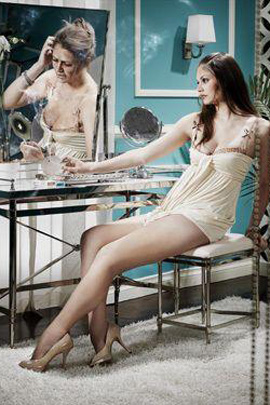 Цель. Сформировать у учащихся устойчивое отрицательное отношение к наркотикам, как разрушителям здоровья и благополучия.Задача. Сплочение детского коллектива в борьбе с наркотиками, побудить творческий подход в профилактике наркомании и стремлении к здоровому образу жизни.
Сценарий предполагается использовать в школьном учреждении в направлении нравственного воспитания и мотивации учащихся на здоровый образ жизни.
Сценарий можно использовать на классных часах, открытых уроках или во внеурочное время для учащихся среднего и старшего возраста.
Реквизиты и оформление.Действие происходит на сцене. Предлагается использовать такие реквизиты:
- стул,
- коробка черного цвета,
- предметы, которые упоминаются в тексте (мешочки с мукой /»дозы»/, листы бумаги /документы/, пакет с трубочками из бумаги /самокрутки/, шприцы, нарисованные деньги, рисунки мозга и ДНК и т.п.).
Участники действия имеют специальную форму одежды: черные брюки и черно-белые футболки (левая сторона — черная, правая — белая), отображающие контраст черной жизни наркомана и белой — без наркотиков.
Для оформления вида сцены можно использовать плакаты и рисунки с тематикой о наркомании.С Ц Е Н А Р И Й.Агитбригада по профилактике наркомании и СПИДа."Мы говорим наркотикам - НЕТ!"Цель. Сформировать у учащихся устойчивое отрицательное отношение к наркотикам, как разрушителям здоровья и благополучия.Задача. Сплочение детского коллектива в борьбе с наркотиками, побудить творческий подход в профилактике наркомании и стремлении к здоровому образу жизни.
Сценарий предполагается использовать в школьном учреждении в направлении нравственного воспитания и мотивации учащихся на здоровый образ жизни.
Сценарий можно использовать на классных часах, открытых уроках или во внеурочное время для учащихся среднего и старшего возраста.
Реквизиты и оформление.Действие происходит на сцене. Предлагается использовать такие реквизиты:
- стул,
- коробка черного цвета,
- предметы, которые упоминаются в тексте (мешочки с мукой /"дозы"/, листы бумаги /документы/, пакет с трубочками из бумаги /самокрутки/, шприцы, нарисованные деньги, рисунки мозга и ДНК и т.п.).
Участники действия имеют специальную форму одежды: черные брюки и черно-белые футболки (левая сторона - черная, правая - белая), отображающие контраст черной жизни наркомана и белой - без наркотиков.
Для оформления вида сцены можно использовать плакаты и рисунки с тематикой о наркомании.СценарийНа сцене группа девочек (6 человек). Начинается музыка из к/ф "Матрица", танец. Во время танца голос за сценой громко говорит:
- выбирай друзей, выбирай одежду, выбирай школу, выбирай музыку, выбирай дорогу, выбирай здоровье…
(Танец закончен, девочки уходят, появляется группа агитбригады. Позади ставится стул.)
- Наркотики сегодня обвиняем,
За гибель, что они несут,
За жизнь, что в чреве разлагают,
За то, что нацию убьют.
За то, что детство умерщвляют,
Людское счастье разбивают.
И черным ада ореолом,
Кружатся дьяволом над домом.
- За то, что щупальцами зла,
Душа во тьму погребена.
Воспрянь же разум ото сна,
От эйфорического рая.
Даруй здоровье, радость дня,
Иди на свет, зло побеждая. 

- Вас приветствует агитбригада "Контраст"
- Наркотикам - дороге в ад - 
мы скажем дружно "НЕТ!"
Пусть расцветает счастья сад,
Жизнь длится сотни лет!(Чтецы отходят к стулу с коробкой на нем и во время чтения скидывают с нее атрибуты текста.)- Нет оправдания злу роковому ,
Прощения нет прецеденту такому.
Все то, что наркотикам близко,
Все то, в чем мы пали так низко,
Все то, что детей убивает, подростков,
Прочь гоним сегодня со школьных подмостков.
- Мы зло похороним во чреве земли.
Всю гадость наркотиков в гроб положи!
Вот грязного зелья дозы смертельные.
А вот документы на ввоз их поддельные.
Вот целый пакет самокруток из травки.
Шприцы, зараженные СПИДом, для свалки.
Вот грязные деньги наркобаронов
В них зло отражается злачных притонов.
Вот мозг наркомана, сраженный болезнью
Извилина есть удовольствия в нем,
Ее похороним и дело с концом.
А вот, ради пробы, первое желание,
Оно вызывает мученье, страдание
И адские боли ломки, как следствие.
Врачи говорят - настоящее бедствие
А вот ДНК наркомана с мутацией
Это ведет к слабоумию нации.
А вот обманные кайфа грезы
И матерей наших горькие слезы.
Дай вздохнуть облегченно здоровой стране!
Это, спрячем от глаз, похороним в земле.
Все, что мысль наводит о смертной игле,
Об иллюзии счастья и вечного сна.
Похороним наркотик - исчадие зла! (хором)(Чтецы готовятся к мини-сценке. На сцене - две "матери", "врач", два "наркомана".)Мать(1): "Моя дочь пропадала на сутки, двое, трое. Я ходила по домам, по подъездам, искала ее. Так я узнала квартиры, в которых собираются наркоманы. Эти квартиры не трудно найти. Их знает милиция, от них страдают соседи. Там всегда открыта дверь, туда приходят в любое время суток. Любой придет, сварит, уколется".Мать(2): "Дочь моя была несовершеннолетней. Я разговаривала с хозяевами квартир, требовала, чтобы мою дочь не пускали. Дочь сердилась на меня за это. И таких квартир очень много и дочь моя знала их лучше меня. Денег я ей не давала, тогда она вынесла из квартиры все, что только можно унести. Где взять деньги? Воровать? Обманывать? Как-то раз дочь переболела. Ей принесли грамм бесплатно. А зачем, чтобы помочь? Нет! Чтобы пришла снова и привела с собой очередную жертву."Врач: "Я не могу сказать, что все в порядке…
Тринадцать лет ей от рожденья, а на лице - изнеможденье.
Тусовки, улицы, вокзалы, притоны, грязные подвалы.
Не зная материнской ласки, не слыша даже в детстве сказки,
Наркотикам вся отдалась - и жизнь ее оборвалась…Наркоман(1): "Посмотрите вокруг. Везде грязь, разврат, непонимание, власть сильных, власть денег. Зачем здесь быть? Когда существует иной мир. Мир сладких грез, мир вечного кайфа, где нет ни боли, ни проблем."Подходит "мать", трогает его за плечо и говорит:
- Сынок, посмотри, на кого ты стал похож?!Наркоман(2): "Кто или что теперь рядом с нами. Как снова обрести себя . Где найти силы, чтобы вырваться из этого порочного круга. Нам плохо и мы не хотим, чтобы эту боль познал еще кто-нибудь".Чтецы плавно выстраиваются в ряд :- Так ты хочешь оказаться здесь? (плакат с изображением ада, чертей)
- Ты хочешь быть таким? (портрет наркомана)
- Хочешь, чтобы твои дети были уродами?
- Хочешь умереть молодым?Тогда искореняй зло! Долой наркотики!- В 2001 году принята федеральная программа Анти-СПИД, в которую включился и наш город.
- Приняты постановления Верховного Суда в отношении наркотиков, их хранения, употребления и распространения.
- Идет работа отдела преступлений и правонарушений несовершеннолетними.
- Работают врачи и психологи в наркологических центрах города.
- Появляются и развиваются новые науки о человеке и сохранении его здоровья. 

Выходят девочки и исполняют песню : "Возьмемся за руки, друзья!"
На последнем куплете к ним присоединяются чтецы.